Заключение«препоясав чресла ума вашего ... вооружитесь тою же мыслью (как Христос) ... Трезвитесь, бодрствуйте ... предайте Ему, как верному Создателю, души свои, делая добро... Противостойте» (1:13, 4: 1, 4:19, 5: 8, 5:12).Новый Завет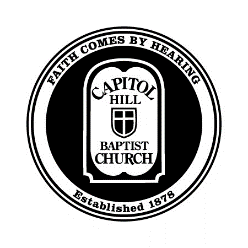 Занятие 21.  1 Петра:	       Страдания царства Вступление“если кто хочет идти за Мною, отвергнись себя, и возьми крест свой, и следуй за Мною.” (Матфея 16:24).Цель
Дата написания и аудиторияСтруктура и содержаниеГлава 1:1-2:  Избранные Богом, пришельцы в мирепришельцам, рассеянным, избранным,. . . (1:1)Глава 1:3—2:10:  Привилегия и призвание быть избранными пришельцамино, по примеру призвавшего вас Святаго, и сами будьте святы во всех поступках. Ибо написано: будьте святы, потому что Я свят. (1:15-16)Глава 2:11—4:11:  Образ жизни отличается от мира, но привлекателенбудьте покорны …для Господа… (2:13)Глава 4:12—5:14:  Реакция на страданияогненного искушения, для испытания вам посылаемого, не чуждайтесь,… но как вы участвуете в Христовых страданиях, радуйтесь… (4:12-13)Цель 1 послания Петра: “провождать добродетельную жизнь между язычниками, дабы они за то, за что злословят вас, как злодеев, увидя добрые дела ваши, прославили Бога в день посещения.” (2:12)Основные темыСвятость и страданияБ.  Страдания Христа и наши страданияБудущее оправданиеГ.  Должный отклик на страданияСвидетельствоЛюбовьПовиновение